Духовное и нравственное воспитание _____________________________________________________________Тематическое направлениеПоговорим о милосердии_______________________________________Тема методической разработки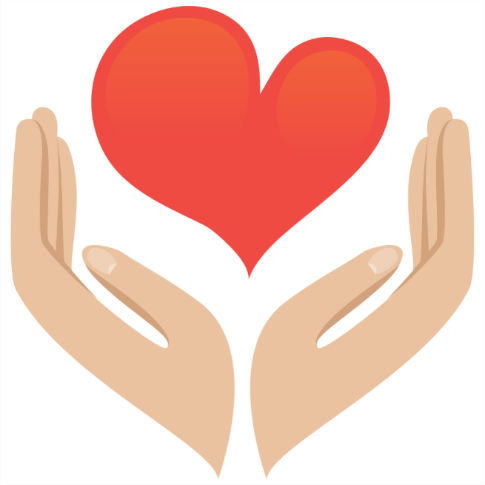 Автор: Захарова Ольга Юрьевна, учитель французского языка,Средняя общеобразовательная школа №37 имени дважды героя Советского Союза маршала М.Е.Катукова г. Орла2023 годПОЯСНИТЕЛЬНАЯ ЗАПИСКАТематическое направление: Духовное и нравственное воспитание.1.2  Целевая аудитория воспитательного мероприятия:  учащиеся 8 класса (14-15 лет). 1. 3 Роль и место воспитательного мероприятия в системе работы классного руководителя.Воспитательное мероприятие «Поговорим о милосердии» является одним из первых классных часов в рамках воспитательного проекта «Милосердие - источник добра» реализуемого мной в классе на протяжении двух лет. Стержнем воспитательного проекта стала идея о милосердии как способе развития эмпатии у школьников, которая поможет им лучше понимать не только окружающих их людей, но и себя самого. Задача педагогов - создать на занятии потребность в эмпатийном общении учащихся, чтобы эти способности получили свое дальнейшее развитие. При этом, для развития эмпатии очень важно, чтобы педагог был сам эмоционально отзывчив на переживания ребенка, умел вовремя прийти ему на помощь. Сочувствие как устойчивое свойство побуждает человека к альтруистическому поведению, так как в основе этого свойства лежит нравственная потребность в благополучии других людей, формируется представление о ценности другого. По мере психического развития эмпатия сама становится источником нравственного развития.1.4 Цель, задачи и планируемые результаты воспитательного мероприятия.Цель: сформировать у учащихся правильное представление о милосердии, как об одном из важных понятий христианства и общечеловеческой ценности.Задачи:
Образовательная:Помочь учащимся понять, почему так важно быть милосердным, заставить их задуматься над необходимостью участия и сострадания к окружающим людям; помочь им прийти к выводу, что главным в общении является «золотое правило нравственности»; разъяснить, что термин «милосердие» является не церковным, а общечеловеческим. Развивающая:Развивать речь, обогащать словарный запас учащихся.Развивать умения формулировать и высказывать своё мнениеВоспитательная:Воспитывать чуткое отношение к окружающим людям, нуждающимся в нашей помощи, желание и умение прощать. Формировать потребность делать добро, радовать людей вниманием и теплом.Планируемые результаты: формирование потребности в высоких духовных ценностях и их дальнейшем обогащении;формирование позитивного отношения к окружающим людям; формирование толерантного отношения к окружающим людям;формирование альтруистического поведения большинства учащихся; формирование эмпатического отношения к окружающим людям;формирование чувства сострадания, соучастия и милосердия.  1.5. Форма проведения воспитательного мероприятия и обоснование ее выбора.Форма проведения: круглый стол. Преимущество круглого стола в том, что в проблемных ситуациях изначально заложены несколько точек зрения. Цель Круглого стола – предоставить участникам возможность высказать свою точку зрения на обсуждаемую проблему, а в дальнейшем сформулировать либо общее мнение, либо четко разграничить разные позиции сторон. Педагогическая технология / методы / приемы, используемые 
для достижения планируемых результатов.Проблемное обучение характеризуется созданием проблемной ситуации, которая приводит к появлению познавательной потребности, в связи с чем повышается мыслительная активность учащегося. Мыслительная активность является характеристикой развития интеллекта, воспитание которого является одной из основных задач всестороннего гармонического развития личности. Учащимся были предложены для обсуждения ситуации, которые на первый взгляд имели однозначное решение, но по мере рассматривания проблемного вопроса, оказывалось, что принятие решения требует учета всех возможных точек зрения.Так же были использованы методы: самостоятельная и групповая работа, работа с текстом и видео-материалом, словесные методы. Ресурсы, необходимые для подготовки и проведения мероприятия.Кадровые: классный руководитель. В ходе мероприятия могут обсуждаться достаточно личные темы, учащиеся должны хорошо знать и доверять организатору. Консультации школьного психолога для обработки результатов опросника по выявлению уровня эмпатии у учащихся.Материально-технические: кабинет с возможностью демонстрации видео и аудио материала.Методические: презентация PowerPoint, видеоролик социальной рекламы, карточки с высказываниями, белые листы, фломастеры.  Ссылка для скачивания презентации: https://disk.yandex.ru/i/mVZWOC17kPjaCA 1.8 Рекомендации по использованию методической разработки в практике работы классных руководителей.Данная методическая разработка может быть использована классными руководителями 7-8 классов. Рекомендуется перед проведением классного часа организовать прохождение учащимися опросника для диагностики способности к эмпатии (Приложение 1). Это поможет как выявить учащихся с низким уровнем эмпатии, так и представить общую картину эмпатийных отношений в классе. Важно в течение мероприятия не давать оценку мнению учащихся, ответы должны быть искренними. Мероприятие проходит в 4 этапа:Просмотр социального ролика в поддержку детей с инвалидностью (https://www.youtube.com/watch?v=TkoSyUKp-pQ). Групповое обсуждение поступков главных героев.Составление кластора к понятию «милосердие».Работа в группах, обсуждение высказываний о милосердии.        Обсуждение понятия «смертная казнь» с точки зрения милосердия. Рефлексия. Визуализация понятия «милосердие»Основная часть.. Описание подготовки воспитательного мероприятия. Проведение опросника учащихся для диагностики способности к эмпатии.Поиск видеоматериала.Подбор материала для группового обсуждения.2.2. Описание проведения воспитательного мероприятияОрг. момент и введение в темуДобрый день! Сегодня мы с вами начнем наш час общения с просмотра одного маленького видеоролика. Посмотрите его и скажите, какие у вас возникли чувства. Видео с социальной рекламойЗаставило ли вас оно сочувствовать, сопереживать?Как можно одним словом назвать способность человека к сопереживанию, к совершению добрых и бескорыстных поступков по отношению к больным, маленьким детям, престарелым, инвалидам, животным, да и ко всем живым существам? Ответы учащихся: «Милосердие»II. Работа над понятием «Милосердие»Давайте рассмотрим само слово «милосердие», с точки зрения словообразования. Оно состоит из двух слов: «милое» или «милующее» и «сердце». Если у человека такое сердце, будет ли он способен на плохие поступки?     Значит, что такое, по-вашему, милосердие?Милосердие — одна из важнейших христианских добродетелей, исполняемая посредством телесных и духовных дел. Милосердие - готовность помочь кому-нибудь или простить кого-нибудь из сострадания, человеколюбия.  Милосердие опирается также на тезис, что в любом нуждающемся человеке следует видеть «образ Божий» независимо от его недостатков моральных и физических.Милосердие – принцип поведения, основанный на сочувствии, сострадании, соучастии и готовности делать добро, заботится и помогать. Милосердие – это оказание моральной и действенной помощи тем, кто в этом нуждается.Милосердие – это активная доброта.Давайте посмотрим из чего может состоять само понятие милосердие. Попробуем пояснить, что значат эти слова.СОСТРАДАНИЕ - жалость, сочувствие, вызываемое чьим-нибудь несчастьем, горем.ДОБРОТА - отзывчивость, душевное расположение к людям, стремление делать добро другим.УВАЖЕНИЕ - почтительное отношение, основанное на признание чьих-нибудь достоинств.ГУМАННОСТЬ - человеколюбие, уважение к людям, к человеческому достоинству, чуткое, доброе, отзывчивое отношение к людям.ЧЕЛОВЕКОЛЮБИЕ - любовь к людям, гуманность.АЛЬТРУИЗМ - бескорыстная забота о благе других людей.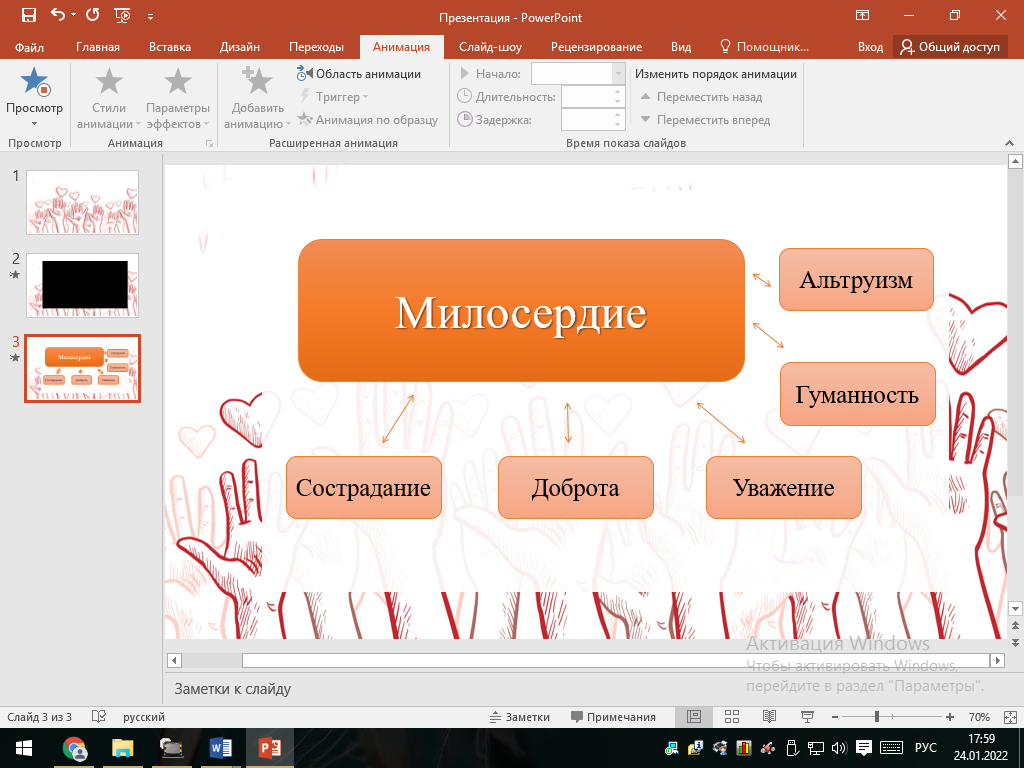 Молодцы ребята! Хорошо справились с заданием, сразу видно, что эти понятия вам знакомы. III. Интерактивная беседа-размышление.Учитель: А сейчас я каждой группе раздам карточки с высказываниями о милосердии, и каждая группа должна прокомментировать доставшееся высказывание. (Каждое высказывание показывается на интерактивной доске по очередно.)Карточка 1. Мы все природой пробуждаемся к милосердию, и нет в нашей природе другого столь доброго свойства. Милосердие происходит от любви. Если мы не имеем милосердия и сострадания, мы не имеем ничего (святитель Иоанн Златоуст).Дети комментируют высказывания.Карточка 2. Милосердие есть пристань для нуждающихся, а пристань принимает всех потерпевших кораблекрушение и спасает от опасностей, злые они или добрые (митрополит Филарет).Дети комментируют высказывания.Карточка 3. Милосердие – это любовь, которая взаимности не требует, возможна ко всем людям, в этом ее богатство и сила (Н. Бердяев).Дети комментируют высказывания.Учитель: Как вы думаете, кто нуждается в милосердии? Ответ: Тот, кто нуждается в нашей помощи. Учитель: А кто нуждается в нашей помощи? Таким образом, в милосердии нуждаемся все мы. А как вы думаете, человек совершивший преступление, нуждается в нашем милосердии?Учитель: Наше общество стремится быть милосердным, и, поэтому, отменили смертную казнь. Но разве милосердно, что человек, совершивший преступление, до конца жизни мучается в тюрьме.Подумайте какой точки зрения вы придерживаетесь. Кто «за» смертную казнь. Обоснуйте вашу точку зрения. Наводящие вопросы:-Представьте, сколько денег тратится на содержание заключенного в течение тех 10-15 лет, которые он будет доживать в тюрьме? Не лучше ли направить эти деньги в детские дома, интернаты?-Отбирая жизнь у убийцы или насильника, мы уподобляемся ему. Значит и нас надо казнить, кто это будет делать? И кто останется, потом жить на земле, если все друг друга казнят?-Раньше были палачи, есть они и сейчас в других странах. Они выполняют вердикт суда, это их работа. Это верно, но имеет ли право судья выносить смертный приговор?-Представьте, что в заключении оказался ваш родственник или близкий знакомый, какую меру пресечения вы предпочтете для него?Если вы поменяли мнение, можете поменять сторону.Учитель: Большинство из присутствующих имеет по данному вопросу двоякое мнение, если чужого человека можно расстрелять, то близкого – нет, лучше пожизненный срок. То есть, в этом случае мы применяем «золотое правило нравственности: поступай с другими так, как ты хотел бы, чтобы поступали с тобой».Учитель: Однажды замечательного хирурга, изобретателя принципиально новых аппаратов для излечения травматизма доктора Г. А. Илизарова спросили: «Вы так много работаете для других, а когда же вы работаете для себя?» Врач-целитель страшно удивился: «Живу так, а не иначе, не потому, что должен, а потому, что хочу помочь большему количеству людей».Был ли в вашей жизни такой человек, который вам помог в трудную для вас минуту, ничего не требуя взамен? Я уверена, что есть. IV Рефлексия.Учитель: В завершении нашей встречи я хотела бы озвучить вам стихотворение. Цветы, как люди, на добро щедры,И, щедро нежность людям отдавая,Они цветут, сердца отогревая,Как маленькие теплые костры.К.ЖанеУчитель: Представьте, что вам нужно описать слово «милосердие», используя цвет. Какого цвета ваше милосердие? Какой оно формы? Какого оно размера? (раздать листы, ученики рисуют, потом показывают). Мини выставка «Мое милосердие». Учитель: Вы впустили в себя милосердие. Но, чтобы оно жило в нас, необходимо постоянно тренировать себя в совершении хороших поступков, не давать своему сердцу загрубеть. Приучайте себя к добрым поступкам. Обдумайте и выберите хотя бы один конкретный поступок, в котором уже сегодня проявится ваша доброта и забота о людях.СПИСОК ИСПОЛЬЗОВАННОЙ ЛИТЕРАТУРЫ Юсупов И.М. Психология эмпатии (Теоретические и прикладные аспекты). Автореф. дис. д-ра психол. наук. / И.М. Юсупов. – Санкт-Петербург: 1995. - 30 с.Карягина, Т.Д. Проблема формирования эмпатии / Т.Д. Карягина // Консультативная психология и психотерапия. – 2010. – № 1. – С. 38-54. Ковалев, А.Г. Эмпатия и процесс практического познания одной личности другой / А.Г. Ковалев // Теоретические и прикладные проблемы Психoлoгии познания людьми друг друга. Краснодар: Издательство Кубанского университета, 2008. - С. 39. Даль В.И. Толковый словарь. Издательство «Эксмо», 2015.https://www.1urok.ru/categories/13/articles/27857https://www.bibliofond.ru/view.aspx?id=890187ttps://pandia.ru/text/80/015/3320.phphttps://pandia.ru/text/77/389/17941.phphttps://stihi.ru/http://www.pravoslavie.ru/62922.htmlhttp://www.pravoslavie.ru/68001.htmlПриложение №1.Опросник для диагностики способности к эмпатииСпособность к сопереживанию - эмпатии - понимается в психологии как эмоциональная отзывчивость, чувствительность и внимание к другим людям, их проблемам, горестям и радостям. Эмпатия проявляется в стремлении оказывать помощь и поддержку. Такое отношение к людям подразумевает развитие гуманистических ценностей личности, без чего невозможна ее полная самореализация. Поэтому развитие эмпатии сопровождает личностный рост и становится одним из его ведущих признаков. Эмпатия помогает человеку соединится с миром людей и не ощущать в нем своего одиночества.Для диагностики способности к эмпатии может быть применен опросник А. Мехрабиена и Н. Эпштейна, состоящий из 33 предложений-утверждений.Инструкция: Прочитайте приведенные утверждения и, ориентируясь на то, как вы ведете себя в подобных ситуациях, выразите свое согласие "+" или несогласие "-" с каждым из них.ОпросникМеня огорчает, когда вижу, что незнакомый человек чувствует себя среди других людей одиноко.Люди преувеличивают способность животных чувствовать и переживать.Мне неприятно, когда люди не умеют сдерживаться и открыто проявляют свои чувства.Меня раздражает в несчастных людях то, что они сами себя жалеют.Когда кто-то рядом со мной нервничает, я тоже начинаю нервничать.Я считаю, что плакать от счастья глупо.Я близко к сердцу принимаю проблемы своих друзей.Иногда песни о любви вызывают у меня много чувств.Я сильно волнуюсь, когда должен (должна) сообщить людям неприятное для них известие.На мое настроение сильно влияют окружающие люди.Я считаю иностранцев холодными и бесчувственными.Мне хотелось бы получить профессию, связанную с общением с людьми.Я не слишком расстраиваюсь, когда мои друзья поступают необдуманно.Мне очень нравится наблюдать, как люди принимают подарки.По-моему, одинокие люди чаще бывают недоброжелательными.Когда я вижу плачущего человека, то сам (сама) расстраиваюсь.Слушая некоторые песни, я порой чувствую себя счастливым (счастливой).Когда я читаю книгу (роман, повесть и т.п.), то так переживаю, как будто все, о чем читаю, происходит на самом деле.Когда я вижу, что с кем-то плохо обращаются, то всегда сержусь.Я могу оставаться спокойным (спокойной), даже если все вокруг волнуются.Если мой друг или подруга начинают обсуждать со мной свои проблемы, я стараюсь перевести разговор на другую тему.Мне неприятно, когда люди, смотря кино, вздыхают и плачут.Чужой смех меня не заражает.Когда я принимаю решение, отношение других людей к нему, как правило, роли не играет.Я теряю душевное спокойствие, если окружающие чем-то угнетены.Я переживаю, если вижу людей, легко расстраивающихся из-за пустяков.Я очень расстраиваюсь, когда вижу страдания животных.Глупо переживать по поводу того, что происходит в кино или, о чем читаешь в книге.Я очень расстраиваюсь, когда вижу беспомощных старых людей.Чужие слезы вызывают у меня раздражение.Я очень переживаю, когда смотрю фильм.Я могу оставаться равнодушным (равнодушной) к любому волнению вокруг.Маленькие дети плачут без причины.Обработка результатовСопоставьте свои ответы с ключом и подсчитайте количество совпадений.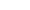 КлючПолученное общее количество совпадений (сумму баллов) проанализируйте, сравнив свой результат с показателями, представленными в нижеследующей таблице.Обратите внимание на то, что уровень эмпатических тенденций в среднем выше у представительниц женского пола. Вероятно, это связано с влиянием культурных особенностей, ожиданий и стереотипов, проявляющихся в поощрении большей чуткости и отзывчивости у женщин и большей сдержанности и невозмутимости у мужчин. В целом же необходимо помнить о возможности развития способности к эмпатии по мере личностного роста и стремления к самоактуализации. Обратите внимание! Только квалифицированный психолог сможет грамотно интерпретировать полученный результат и помочь, в случае необходимости.ОтветНомера утверждений-предложенийСогласен "+"1, 5, 7, 8, 9, 10, 12, 14, 16, 17, 18, 19, 25, 26, 27, 29, 31Не согласен "-"2, 3, 4, 6, 11, 13, 15, 20, 21, 22, 23, 24, 28, 30, 32, 33ПолУровень эмпатических тенденцийУровень эмпатических тенденцийУровень эмпатических тенденцийУровень эмпатических тенденцийПолвысокийсреднийнизкийочень низкийЮноши33-2625-1716-87-0Девушки33-3029-2322-1716-0